26 Φεβρουαρίου, 2024ΔΕΛΤΙΟ ΤΥΠΟΥΗ ΚΥΠΡΟΣ ΣΕ ΑΡΙΘΜΟΥΣ 2023Η Στατιστική Υπηρεσία ανακοινώνει τη δημοσίευση της ηλεκτρονικής έκδοσης «Η Κύπρος σε Αριθμούς, 2023». Η έκδοση περιλαμβάνει συλλογή στοιχείων για τους κυριότερους κοινωνικούς και οικονομικούς δείκτες της Κύπρου για τα έτη 2019-2022 και διατίθεται δωρεάν από την διαδικτυακή Πύλη της Στατιστικής Υπηρεσίας.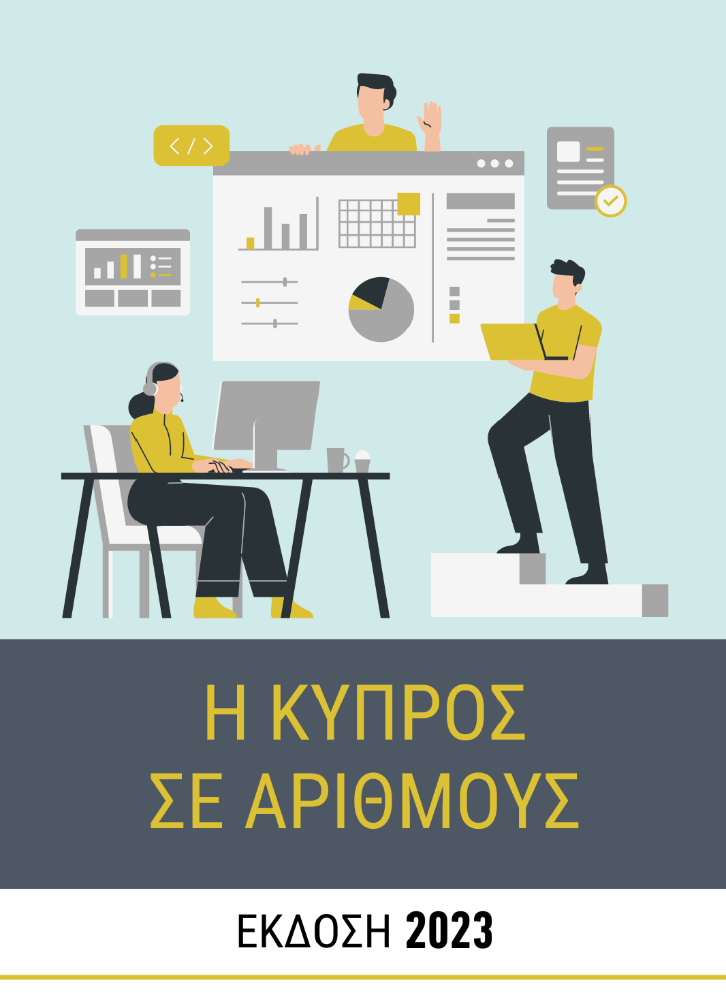 Για πρόσβαση στην έκδοση:Η Κύπρος σε Αριθμούς 2023